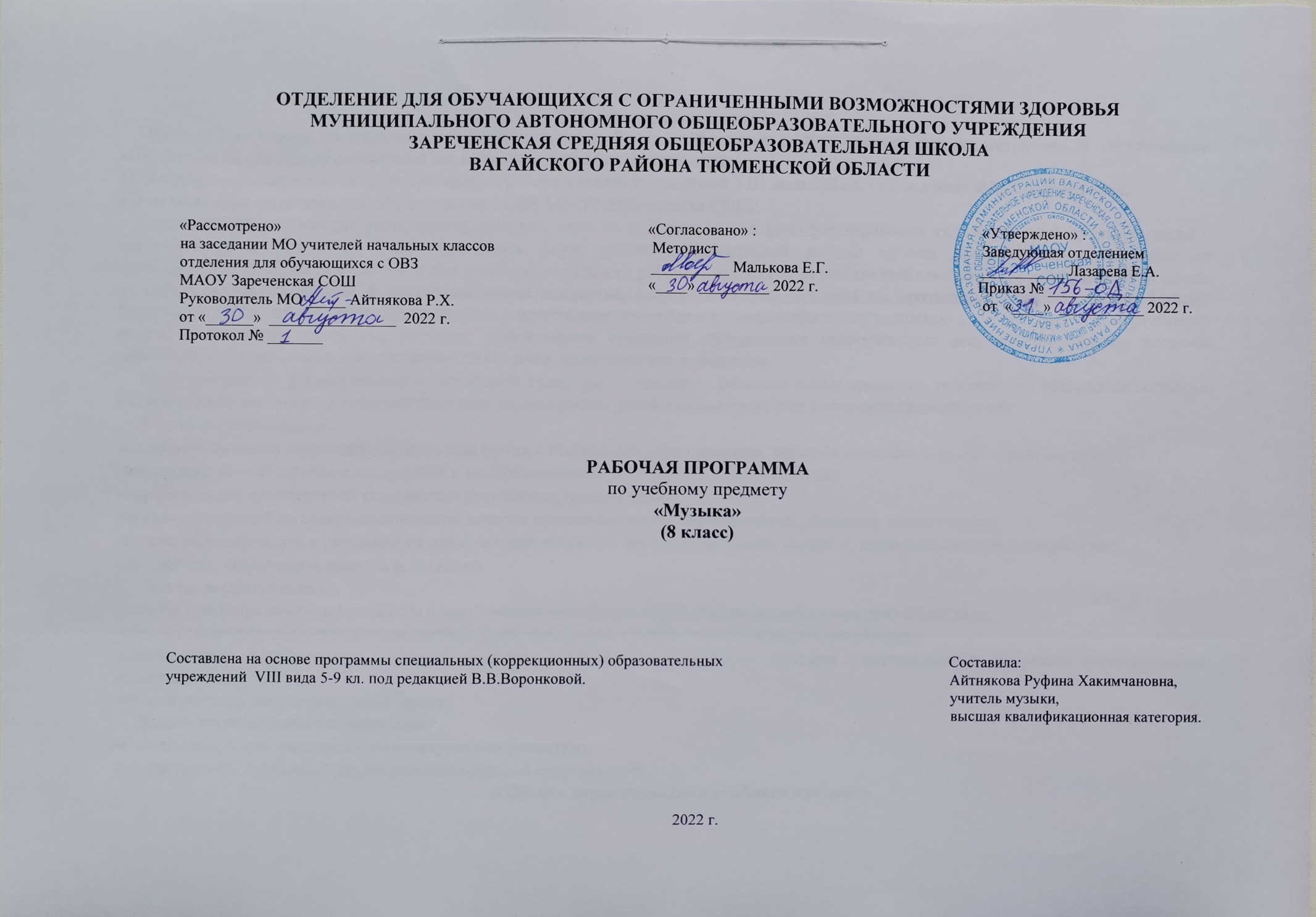 1.Пояснительная записка.      Рабочая программа по учебному предмету «Музыка» 8 класс образования обучающихся с интеллектуальными нарушениями разработана на основании следующих нормативно – правовых документов:1.Программы специальных (коррекционных) образовательных учреждений VIII вида 5-9 кл. под редакцией В.В. Воронковой.2.Учебный план отделения для обучающихся с ОВЗ МАОУ Зареченская СОШ.    Музыкально-эстетическая деятельность занимает одно из ведущих мест в ходе формирования художественной культуры детей с отклонениями в развитии. Среди различных форм учебно-воспитательной работы музыка является одним из наиболее привлекательных видов деятельности для умственно отсталого ребенка. Благодаря развитию технических средств музыка стала одним из самых распространенных и доступных видов искусства, сопровождающих человека на протяжении всей его жизни. Музыка формирует вкусы, воспитывает представление о прекрасном, способствует эмоциональному познанию действительности, нормализует многие психические процессы, является эффективным средством преодоления невротических расстройств. Занятия музыкой способствуют разностороннему развитию школьника, адаптации его в обществе.     Цель программы: формирование музыкальной культуры школьников, развитие эмоционального, осознанного восприятия музыки с учётом психофизических и интеллектуальных возможностей детей с ограниченными возможностями здоровья.     Задачи образовательные:-совершенствование певческих навыков при пении в смешанном хоре (дыхание, звукообразование, дикция, строй, ансамбль);-эмоционально – осознанное восприятие и воспроизведение разучиваемых произведений;-выразительное «концертное» исполнение разученных произведений;-пение упражнений на совершенствование качеств певческого звука: округленности, легкости, подвижности;-точное интонирование в октавном унисоне, воспроизведение метроритмических, ладовых, интервальных закономерностей;-достижение дикционной ясности и четкости.      Задачи воспитывающие:-помочь самовыражению школьников с нарушением интеллекта через занятия музыкальной деятельностью;-способствовать преодолению неадекватных форм поведения, снятию эмоционального напряжения;-содействовать приобретению навыков искреннего, глубокого и свободного общения с окружающими, развивать эмоциональную отзывчивость;-активизировать творческие способности.     Задачи коррекционно-развивающие:-корригировать отклонения в интеллектуальном развитии;-корригировать нарушения звукопроизносительной стороны речи.2.Общая характеристика учебного предмета.       Основной формой музыкально-эстетического воспитания являются уроки пения и музыки. В процессе занятий у учащихся вырабатываются необходимые вокально-хоровые навыки, обеспечивающие правильность и выразительность пения. Дети получают первоначальные сведения о творчестве композиторов, различных музыкальных жанрах, учатся воспринимать музыку. Содержание программного материала уроков состоит из музыкальных сочинений для слушания и исполнения, вокальных упражнений. Основу содержания программы составляют произведения отечественной (русской) музыкальной культуры: музыка народная и композиторская; детская, классическая, современная.       Реализация данной программы опирается на следующие методы музыкального образования:-наглядно-слуховой (исполнение педагогом песен, игра на музыкальных инструментах, использование аудиозаписи);-зрительно-двигательный (показ игрушек, ярких картинок, раскрывающих содержание песен; показ взрослым действий, отражающих характер музыки; показ танцевальных движений);-совместные действия ребенка и взрослого;-подражание действиям взрослого;-жестовая инструкция;-собственные действия ребенка по вербальной инструкции взрослого.     Принципы обучения: коррекционная направленность обучения; оптимистическая перспектива образования; индивидуализация и дифференциация процесса обучения.     Основной формой организации занятий является урок музыки и пения. В зависимости от использования различных видов музыкальной и художественной деятельности, наличия темы используются уроки: комбинированные; тематические; интегрированные.     Певческие упражнения:-пение на одном звуке, на разные слоги;-пение мажорных и минорных трезвучий, звукорядов на слоги;-пение попевок с полутоновыми интонациями;-пение с закрытым ртом;-совершенствование певческого дыхания;-упражнения на чистое округленное интонирование;-вокально – хоровые распевания;-пение без сопровождения.     Приоритетные виды и формы контроля: индивидуальный, фронтальный опрос по разучиваемым песням, по материалам слушания музыки и музыкальной грамоте.3.Описание места учебного предмета в учебном плане.     Учебный предмет «Музыка» в 8 классе входит в предметную область «Искусство», программа рассчитана на 1 час в неделю, 34 часа в год.Учебный план.4.Личностные и предметные результаты освоения учебного предмета.     Личностные результаты:-владеть способами взаимодействия с окружающими и удаленными людьми и событиями; выступать с устным сообщением, уметь задать вопрос, корректно вести учебный диалог;-владеет разными видами речевой деятельности (монолог, диалог и др.);-владеть способами совместной деятельности в группе, приемами действий в ситуациях общения; умениями искать и находить компромиссы;-иметь позитивные навыки общения в поликультурном, полиэтническом и многоконфессиональном обществе, основанном на знании исторических корней и традиций различных национальных общностей и социальных групп.     Предметные результаты:     Учащиеся должны знать:-средства музыкальной выразительности;-основные жанры музыкальных произведений;-музыкальные инструменты;-музыкальные профессии и специальности;-особенности творчества изученных композиторов;-особенности народного музыкального творчества;-особенности взаимосвязи и связи музыки с другими видами искусства (литература, живопись, театр, кинематограф).    Учащиеся должны уметь:-самостоятельно выразительно исполнять 10-12 песен;-отвечать на вопросы о прослушанных произведениях;-называть произведения композиторов, авторов текста, если это вокальные произведения;-называть исполнителя – певец, инструмент, оркестр, ансамбль;-определять характер, идейное содержание произведения;-определять ведущие средства музыкальной выразительности;-создавать план прослушанного произведения;-давать адекватную оценку качеству исполнения произведения;-подбирать высокохудожественные музыкальные произведения для самостоятельного слушания и исполнения.5.Содержание учебного предмета.      Повторение песен, разученных в 5-7 классах.     Слушание музыки.Взаимосвязь видов искусства в многогранном отражении реального мира, мыслей, и чувств человека. Героика, лирика, эпос, драма, юмор в музыке.      Народная музыка в творчестве композиторов.     Особенности творчества композиторов: С. Прокофьев, Д. Шостакович, А. Хачатурян, Г. Свиридов.     Музыкальная грамота.     Язык музыки, основные средства музыкальной выразительности на примере различных произведений. Повторение определения средств музыкальной выразительности – темп, динамика, лад, метроритм, мелодия, гармония, тембр.     Музыкальные произведения для слушания: А. Хачатурян «Вальс», П. Чайковский «Времена года», Д. Шостакович «Первая часть». Тема нашествия (из симфонии №7 «Ленинградская»), Ф. Лей «Мелодия» (из кинофильма «История любви»), Э. Морриконе. Музыка к кинофильмам, «А цыган идет» (из кинофильма «Жестокий романс»).6.Календарно – тематическое планирование.7.Описание материально-технического обеспечения образовательной деятельности.-учебно-методический комплект (учебное пособие, методическое пособие для учителя, нотные хрестоматии для слушания музыки,  хорового исполнительства, коллективного инструментального исполнительства);- портреты композиторов;- демонстрационный комплект: музыкальные инструменты;- дидактический раздаточный материал;- наглядные пособия и наглядно-дидактические материалы: нотоносец и карточки с изображением нот, ритмическое лото,   музыкальные ребусы и т.д.;- информационные сайты, интернет – ресурсы, энциклопедии и др.;- мультимедийные энциклопедии;- аудиозаписи и фонохрестоматии по музыке (CD);- видеофильмы с записью известных хоровых коллективов и т.д.ПредметКол-во часов в неделю1ч2ч3ч4чгодМузыка18810834№п/пТема урокаКоличество часовДатаДата№п/пТема урокаКоличество часовпланфакт1.Т/Б на уроках музыки. «С чего начинается Родина?» Муз. Б. Баснера.1ч.2.«Гляжу в озёра синие». Муз. Л. Афанасьева.1ч.3.«Конопатая девчонка». Муз. Б. Савельева.1ч.4.«Не повторяется такое никогда». Муз. С. Туликова.1ч.5.«Подмосковные вечера». Муз. В. Соловьева-Седого.1ч.6.«Моя Москва». Муз. И. Дунаевского.1ч.7.«Песня о Москве». Муз. Т. Хренникова.1ч.8.Слушание. А. Хачатурян «Вальс».1ч.9.«Город золотой». Муз. Ф. Милано.1ч.10.«Есть только миг». Муз. А. Зацепина.1ч.11.«Песенка о медведях». Муз. А. Зацепина.1ч.12.«Разговор со счастьем». Муз. А. Зацепина.1ч.13.«Я тебя никогда не забуду». Муз. А Рыбникова.1ч.14.«Мой белый город». Муз. Е. Доги.1ч.15.«Будь со мною…» Муз. Е. Крылатова.1ч.16.Слушание. П. Чайковский «Времена года».1ч.17.«Старый клён». Муз. А. Пахмутовой.1ч.18.«Спят курганы темные». Муз. Н. Богословского. 1ч.19.Слушание. Д. Шостакович «Первая часть».1ч.20.Слушание. Э. Морриконе. Музыка к кинофильмам.1ч.21.«Когда весна придёт…». Муз. Б. Мокроусова.1ч.22.«Рассвет – чародей». Муз. В. Шаинского.1ч.23.Слушание. Ф. Лей «Мелодия».1ч.24.«Пожелание». Муз. Б. Окуджавы.1ч.25.«Берёзовые сны». Муз. В. Гевиксмана.1ч.26.«Где же вы теперь, друзья – однополчане?» Муз. В. Соловьева-Седого.1ч.27.«День Победы». Муз. Д. Тухманова.1ч.28.«Нам нужна одна победа». Муз. Б. Окуджавы.1ч.29.«Прощальный вальс». Муз. А. Флярковского.1ч.30.«Ваши глаза». Муз. Е. Крылатова.1ч.31.«Прощайте, голуби». Муз. М. Фрадкина.1ч.32.«Баллада о солдате». Муз. В. Соловьева-Седого.1ч.33.«Гимн Российской Федерации». Муз. А. Александрова.1ч.34.Повторение изученных песен. Урок – концерт.1ч.